ОТЧЁТО   ПРОВЕДЕНИИ  ШКОЛЬНОГО  КОНКУРСА«ЖИВАЯ КЛАССИКА » - 2021	Согласно Положения о проведении школьного конкурса юных чтецов «Живая классика» и в соответствии с планом внутришкольных мероприятий 26.02.2021 года в МОКУ «Любицкая средняя общеобразовательная школа» состоялся школьный этап конкурса, в котором приняли участие 9 обучающихся. В ходе состязания участники читали отрывки из произведений российских и зарубежных писателей. 	Участники декламировали по памяти и с использованием печатного текста.	По итогам школьного конкурса победителями признаны:  1-я возрастная группа – Дюмина Ангелина Ивановна, 5 класс  Е. Носов «Тридцать зёрен».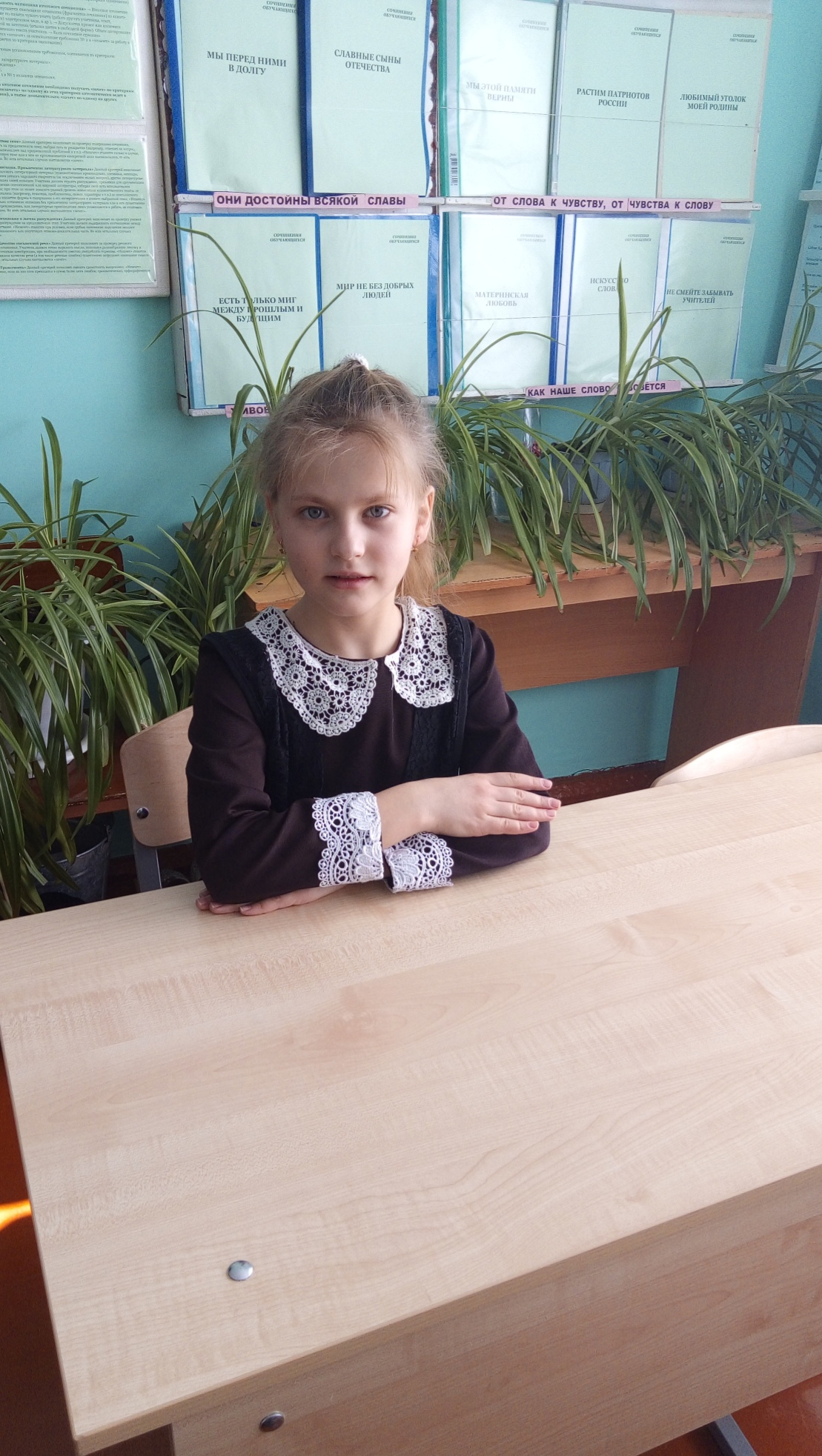 2-я возрастная группа – Шеховцова Анастасия Игоревна, 7 классБ. Ганаго «Письмо Богу».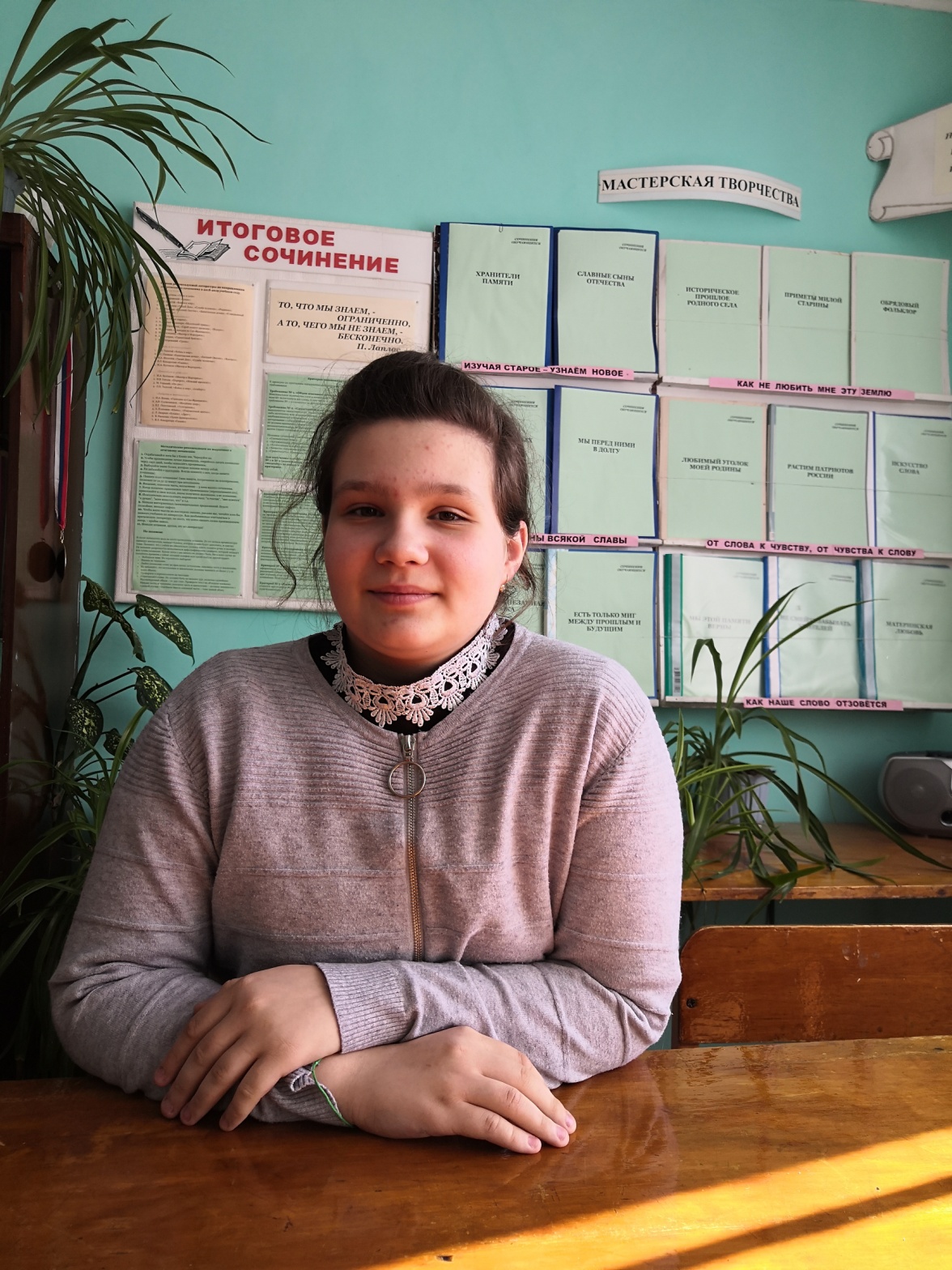  2-я возрастная группа – Семенкова Анастасия Александровна,  8  классМ. Дружинина «Звоните, вам споют».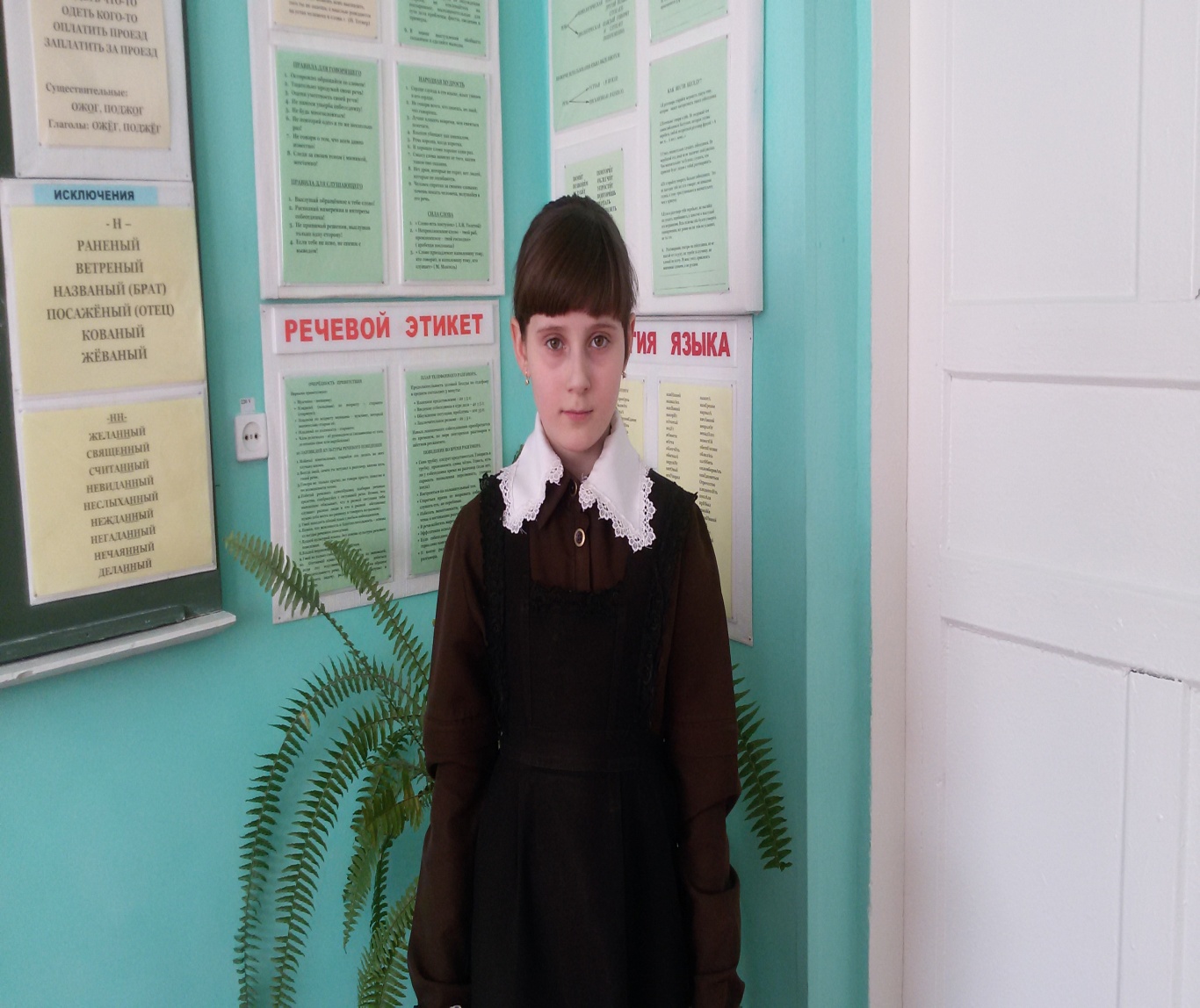         Победители школьного этапа  направляются для участия в муниципальном этапе Конкурса  юных чтецов « Живая классика». 